Muzeum Karkonoskie w Jeleniej Górze ogłasza nabór na stanowisko:DozorcaMiejsce pracy:Muzeum Karkonoskie w Jeleniej GórzeZakres obowiązkówDo głównych zadań na ww. stanowisku będzie należało:Sprawowanie opieki nad obiektami i mieniem znajdującym się na terenie Muzeum Karkonoskiego w Jeleniej Górze. Identyfikacja niebezpieczeństwa i reakcja w przypadku potencjalnych zagrożeń dla dobra budynków, mienia lub przebywających na jego terenieWydawanie kluczy od pomieszczeń muzealnych uprawnionym pracownikom  oraz prowadzenie dokumentacji  związanej z pobieraniem i zdawaniem kluczyObserwacja obrazu z kamer (monitory)Obserwacja pracy systemów sygnalizacji włamania i pożaruPrace porządkowe na terenie posesji muzeum i we wnętrzu budynku (zamiatanie, odśnieżanie, utrzymanie trawników – strzyżenie, grabienie liści,  itp.).Nasze wymagania niezbędne:wykształcenie min. zawodoweniekaralność za umyślne przestępstwo ścigane z oskarżenia publicznego lub umyślne przestępstwo skarbowepełna zdolność do czynności prawnych oraz korzystanie z pełni praw publicznychCo oferujemy:zatrudnienie w oparciu o umowę o pracęprzyjazne środowisko pracyOsoby zainteresowane prosimy o dostarczenie:CV*  zawierające poniższą klauzulę:“Wyrażam zgodę na przetwarzanie moich danych osobowych przez Muzeum Karkonoskie w Jeleniej Górze dla potrzeb niezbędnych do realizacji procesu rekrutacji zgodnie z art. 6 ust. 1 lit. a Rozporządzenia Parlamentu Europejskiego i Rady (UE) 2016/679 z dnia 27 kwietnia 2016 r. w sprawie ochrony osób fizycznych w związku z przetwarzaniem danych osobowych i w sprawie swobodnego przepływu takich danych oraz uchylenia dyrektywy 95/46/WE (ogólne rozporządzenie o ochronie danych)”* CV zawierające dane, o których mowa w art. 221 § 1 ustawy z dnia 26 czerwca 1974 r. Kodeks  pracy tj. imię (imiona) i nazwisko, data  urodzenia, dane służące do kontaktowania się z kandydatem (np. numer  telefonu, adres do korespondencji), wykształcenie, kwalifikacje zawodowe oraz przebieg dotychczasowego zatrudnieniaAplikacje prosimy składać pod adresem mailowym:  kadry@muzeumkarkonoskie.plTermin składania aplikacji:  22.09.2023. r.Dokumenty uważa się za dostarczone w terminie, jeżeli wpłynęły na w/w adres w terminie składania aplikacji.Uprzejmie informujemy, że skontaktujemy się jedynie z wybranymi kandydatami. 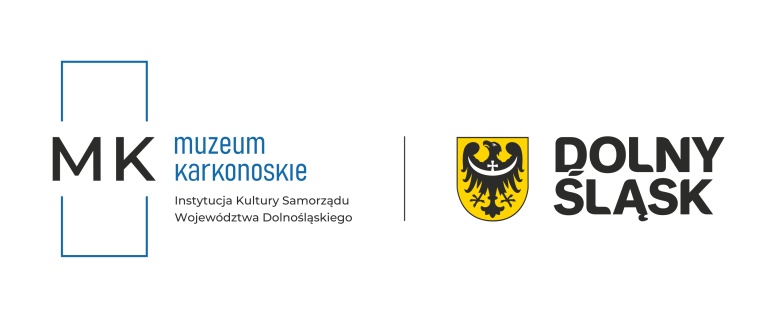 